Tytuł operacji:  Mobilne Centrum Rozrywki – innowacyjne mobilne usługi na skalę Wielkopolski – Weronika AndrzejczakNumer wniosku:                 12/PP/2020 Kwota dofinansowania:     50.000 złCel ogólny LSR:     Poprawa sytuacji na lokalnym rynku pracy.Cel szczegółowy:    Tworzenie i rozwój przedsiębiorczości.Wskaźnik:               Liczba zrealizowanych operacji polegających na utworzeniu nowego                                przedsiębiorstwaOpis operacji:Operacja polegała na otwarciu działalności gospodarczej polegającej na organizowaniu innowacyjnych form rozrywki dla dzieci, młodzieży, a także i dorosłych.   W ramach dotacji zakupiono: telewizor, konsolę do gier, okulary i kamerę VR, gogle, głośnik, podłogę interaktywną „Magiczny dywan”, stół do gry 15 w 1, elektroniczną tarczę do gry w darta, agregat prądotwórczy, namiot imprezowy, girlandy, pufy, knoocker, stację ładującą, automat – grę zręcznościową, samochody sterowane, chustę animacyjną, gry do konsoli, szkolenie.    64-800 Chodzież, Marcinkowskiego 13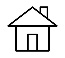        https://www.facebook.com/profile.php?id=100057556205072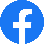       535 646 239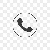 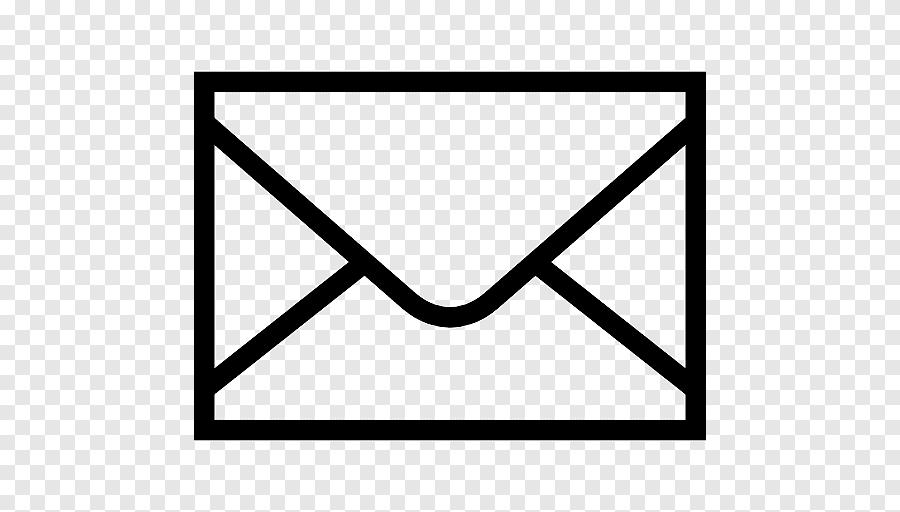 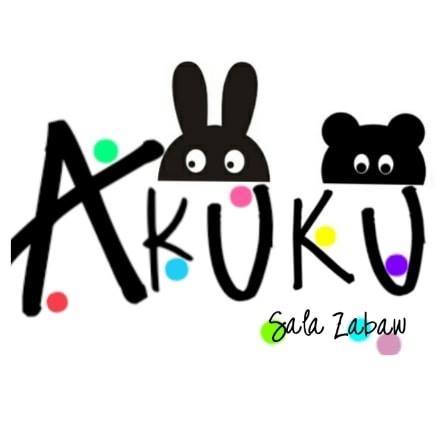 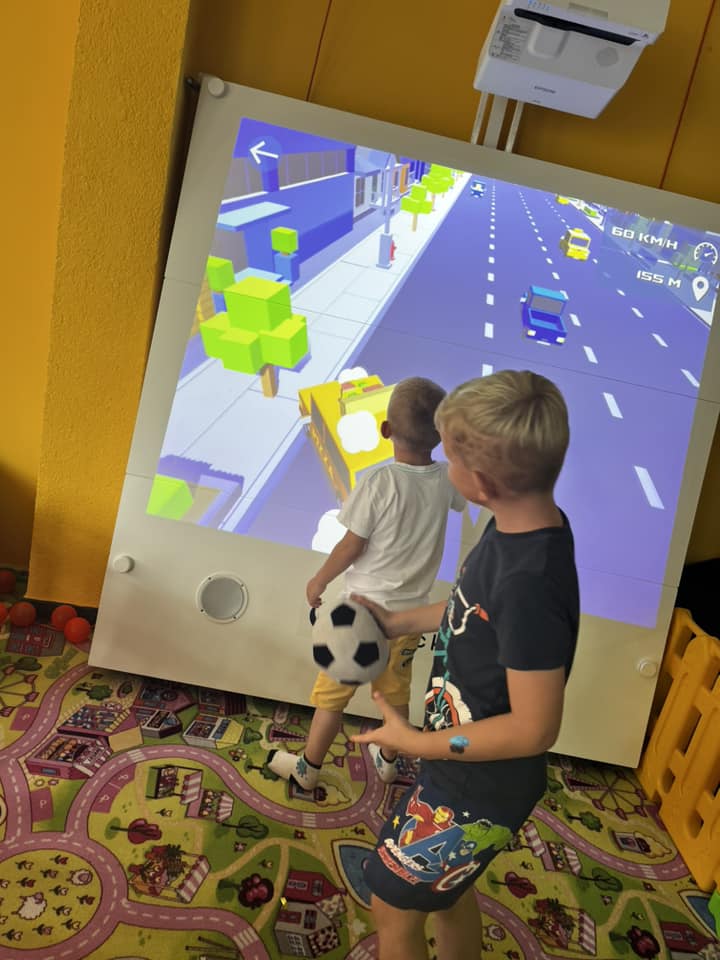 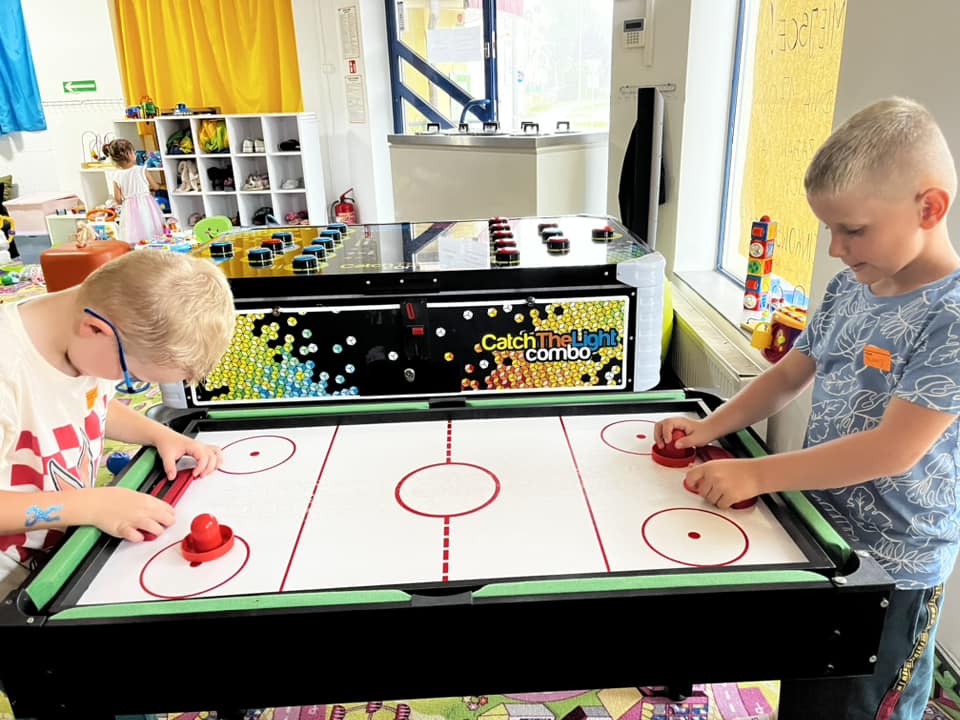 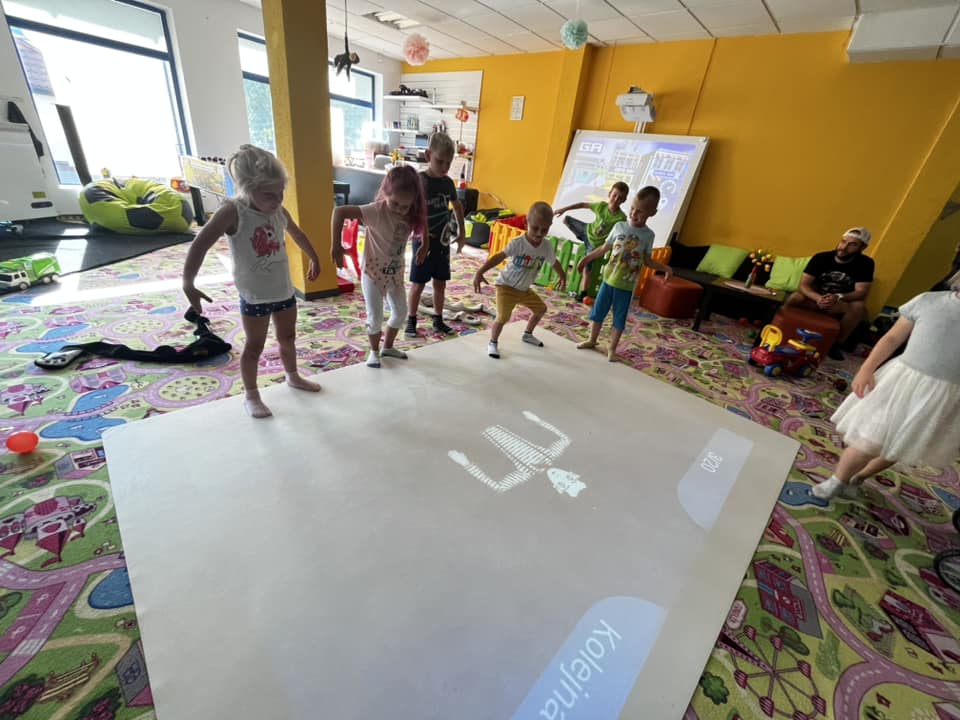 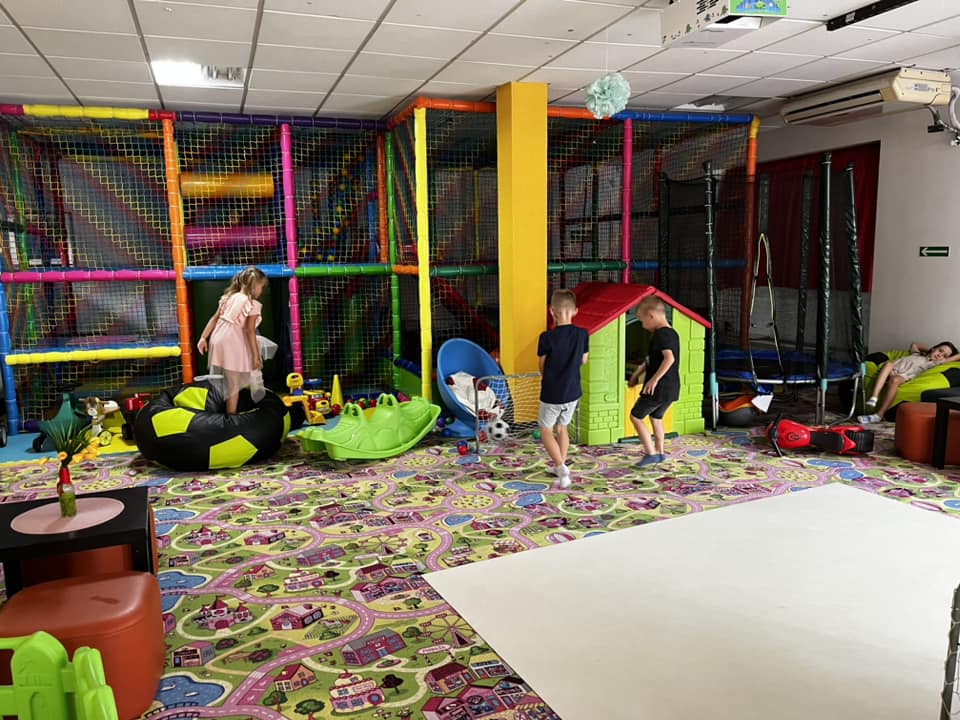 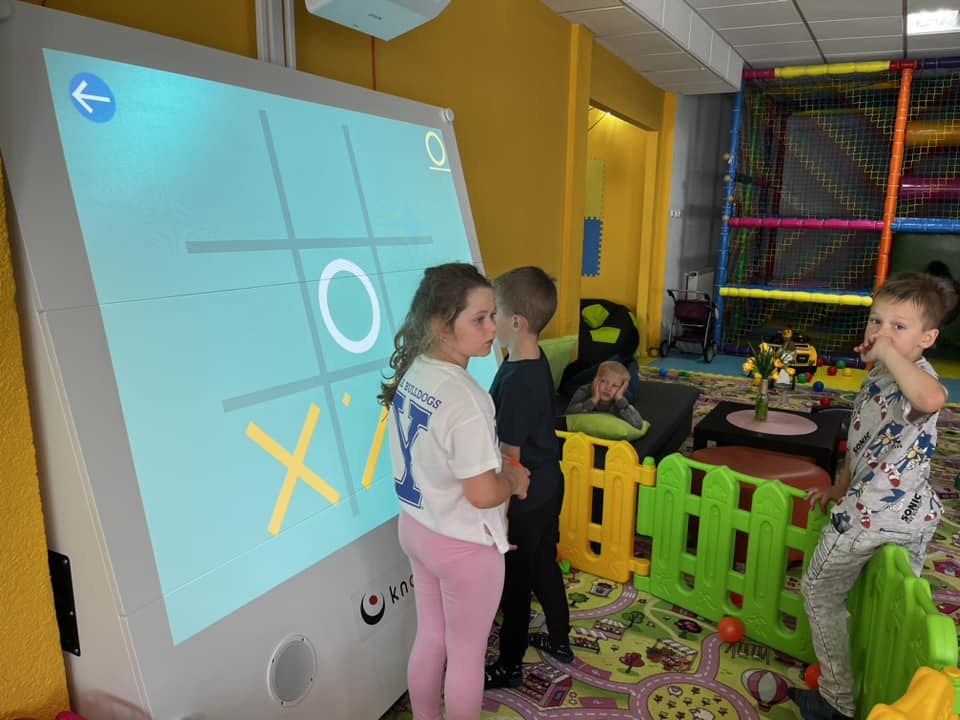 